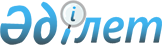 Об утверждении перечня автомобильных дорог общего пользования районного значения района ТереңкөлПостановление акимата района Тереңкөл Павлодарской области от 17 февраля 2020 года № 36/1. Зарегистрировано Департаментом юстиции Павлодарской области 26 февраля 2020 года № 6733
      В соответствии со статьей 31 Закона Республики Казахстан от 23 января 2001 года "О местном государственном управлении и самоуправлении в Республике Казахстан", пунктом 7 статьи 3 Закона Республики Казахстан от 17 июля 2001 года "Об автомобильных дорогах", подпунктом 4) пункта 2 статьи 46 Закона Республики Казахстан от 6 апреля 2016 года "О правовых актах", Указом Президента Республики Казахстан от 4 августа 2018 года № 724 "О переименовании Качирского, Лебяжинского районов Павлодарской области", в целях обеспечения эксплуатации и ремонта автомобильных дорог общего пользования районного значения акимат района Тереңкөл ПОСТАНОВЛЯЕТ:
      1. Утвердить перечень автомобильных дорог общего пользования районного значения района Тереңкөл согласно приложению к настоящему постановлению.
      2. Признать утратившим силу постановление акимата Качирского района от 18 июля 2016 года № 183/6 "Об утверждении перечня автомобильных дорог общего пользования районного значения Качирского района" (зарегистрированное в Реестре государственной регистрации нормативных правовых актов за № 5205, опубликованное 22 августа 2016 года в информационно-правовой системе "Әділет").
      3. Контроль за исполнением настоящего постановления возложить на заместителя акима района Тереңкөл Зенова М. Б.
      4. Настоящее постановление вводится в действие по истечении десяти календарных дней после дня его первого официального опубликования. Перечень автомобильных дорог общего
пользования районного значения района Тереңкөл
					© 2012. РГП на ПХВ «Институт законодательства и правовой информации Республики Казахстан» Министерства юстиции Республики Казахстан
				
      Аким района Тереңкөл

Е. Айткенов

      "СОГЛАСОВАНО"

      Руководитель государственного учреждения

      "Управление пассажирского транспорта

      и автомобильных дорог

      Павлодарской области"

Р. Койсоймасов

      "5" февраля 2020 года
Приложение
к постановлению акимата
района Тереңкөл
от 17 февраля 2020 года № 36/1
№ п/п
Наименование автомобильной дороги
Общая протяженность, километр
1
2
3
1
Автомобильная дорога республиканского значения граница Российской Федерации (на Омск)-Майкапшагай, участок автодороги Павлодар-Железинка
1.1
подъездная дорога к селу Кызылтан
1,5
1.2
подъездная дорога к селу Байконыс
1,5
1.3
подъездная дорога к селу Тлеубай
20
1.4
подъездная дорога к ремонтно-механическому заводу села Песчаное
2,5
1.5
подъездная дорога к селу Песчаное
2,9
1.6
подъездная дорога к селу Карасук
0,7
1.7
подъездная дорога к селу Ынталы
3
1.8
подъездная дорога к селу Теренколь
1
1.9
подъездная дорога к селу Юбилейное
0,5
1.10
подъездная дорога к селу Луговое
3
1.11
подъездная дорога к селу Осьмерыжск
0,5
1.12
подъездная дорога к селу Береговое
3
1.13
подъездная дорога к селу Жаскайрат
1
1.14
подъездная дорога к селу Жанабет
2,8
1.15
подъездная дорога к асфальто-бетонному заводу села Теренколь
1
2
Автомобильная дорога областного значения Теренколь-Михайловка-граница Российской Федерации
2.1
подъездная дорога к селу Воронцовка
2
2.2
подъездная дорога к селу Федоровка
1,7
2.3
подъездная дорога к селу Калиновка
3
2.4
подъездная дорога к селу Ярославка
9
3
Автомобильная дорога областного значения Ивановка-Трофимовка-граница Российской Федерации
3.1
подъездная дорога к селу Ивановка
0,3
3.2
подъездная дорога к селу Новоспасовка
4
3.3
подъездная дорога к селу Львовка
0,8
3.4
подъездная дорога к селу Фрументьевка
3,8
3.5
подъездная дорога к селу Воскресенка
1,5
3.6
подъездная дорога к селу Березовка
1
3.7
подъездная дорога к селу Тегистык
12
3.8
подъездная дорога к селу Покровка
9
3.9
подъездная дорога к селу Жанакурылыс
0,5
3.10
подъездная дорога к селу Трофимовка
1,5
4
Автомобильная дорога районного значения Береговое-Октябрьск
18,16
4.1
подъездная дорога к селу Первомайское
26,04
4.2
подъездная дорога к селу Зеленая роща
5
5
Автомобильная дорога районного значения Трофимовка-Мынкуль
27,6
6
Автомобильная дорога районного значения Песчаное-Львовка
28
Итого
Итого
199,8